Name: ______________________________________________________  Date: wc 29th March 2021Word DefinitionWrite it into a sentenceWord DefinitionWrite it into a sentenceDraw a picture to help you remember itThink of synonyms for this wordDraw a picture to help you remember itThink of synonyms for this word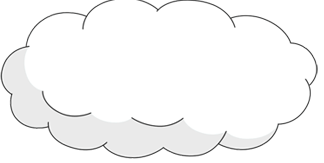 